Comme répéter une ressource :Clique droit sur un concept (bulle)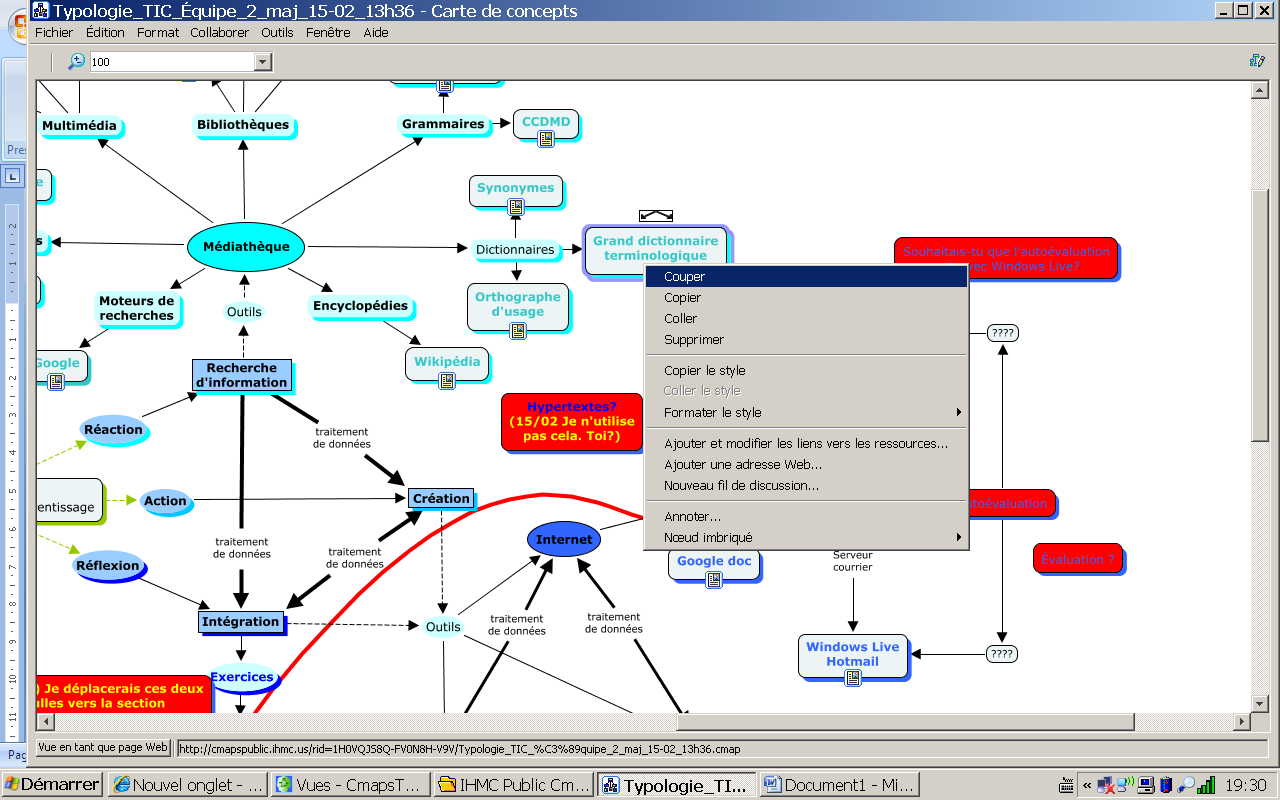 Choisir « Ajouter et modifier les liens vers les ressources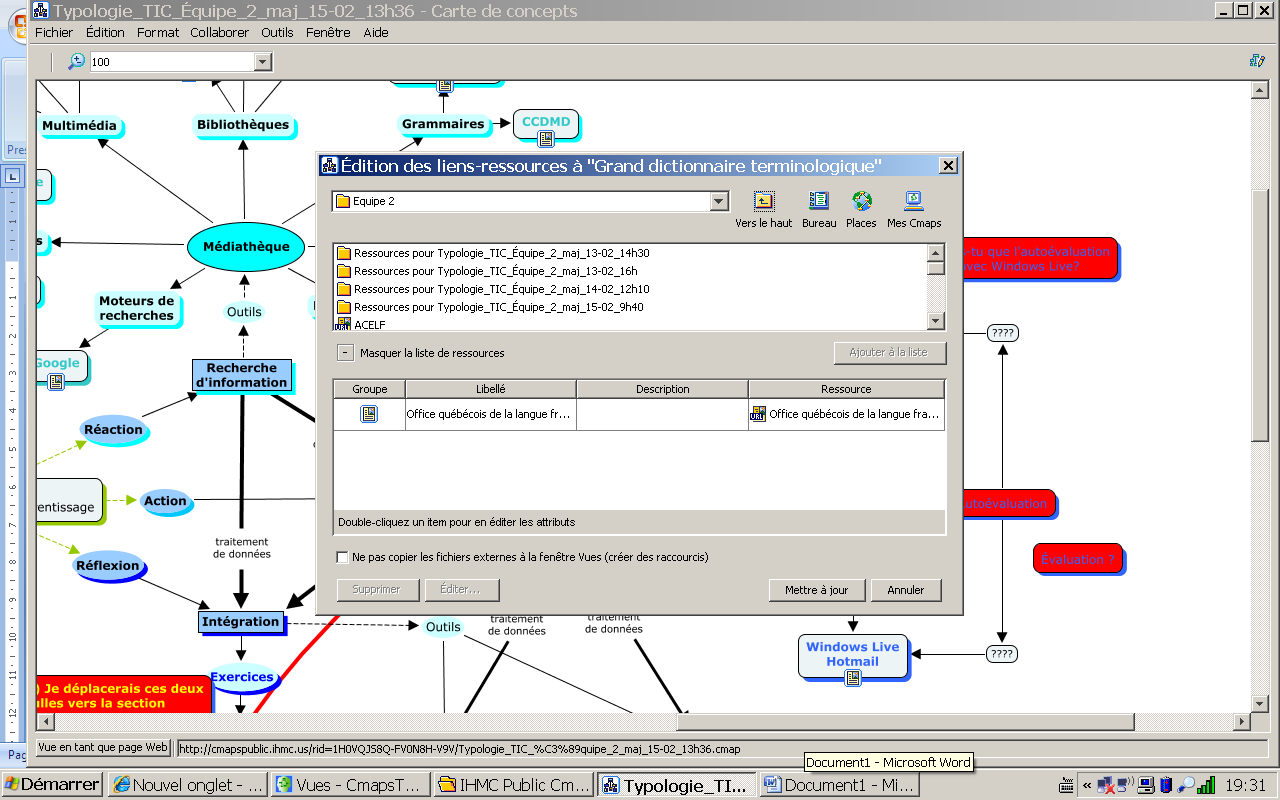 Dans la liste du haut, repérer et sélectionner la ressource désirée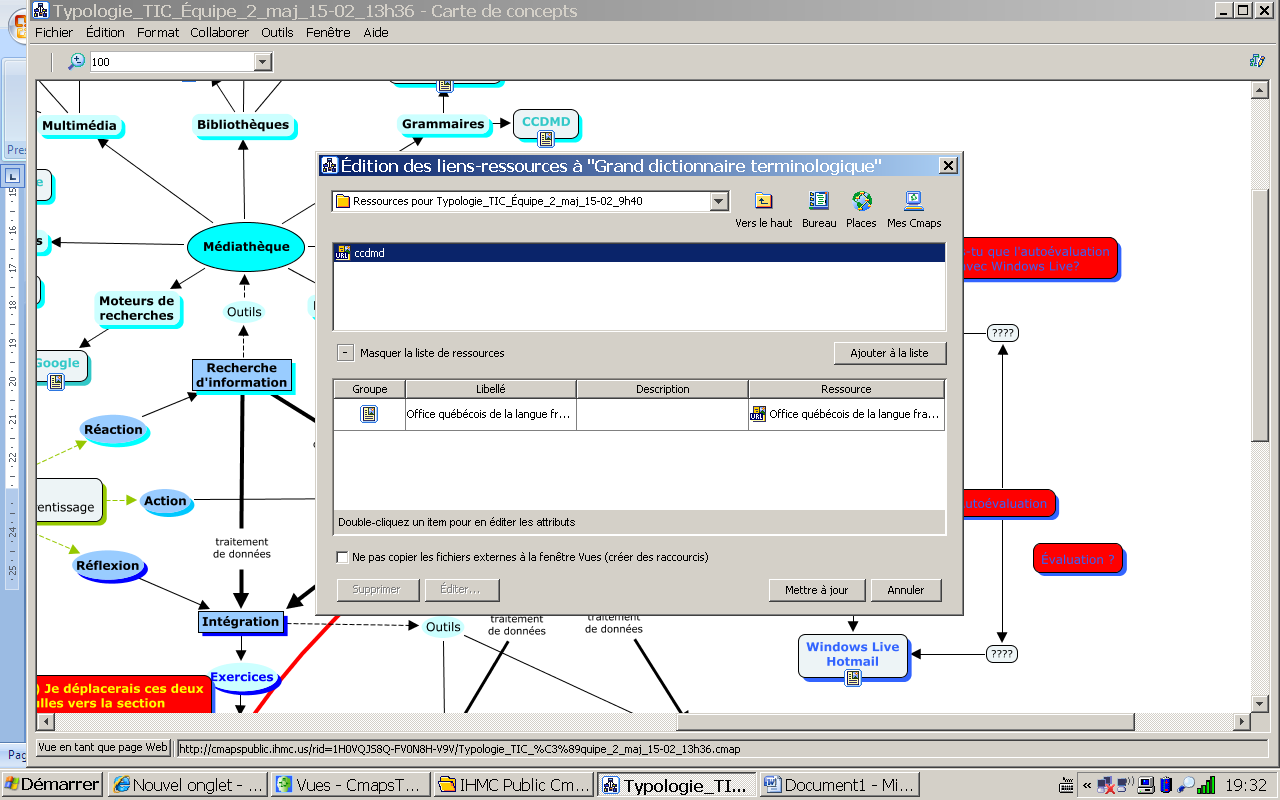 Cliquer sur « Ajouter à la liste »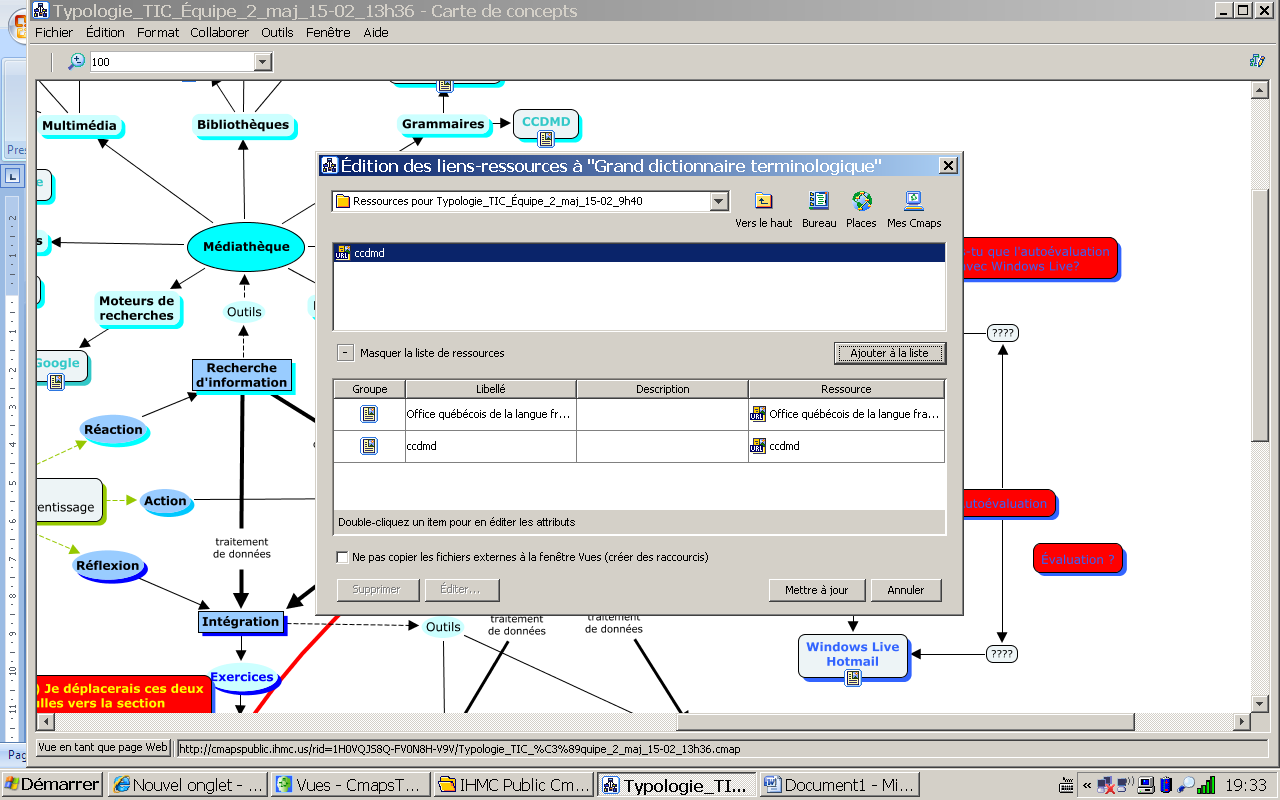 La ressource s’ajoute à la liste du bas.Cliquer sur « mettre à jour » La ressource s’ajoute à la bulle.